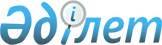 Барлық білім беру ұйымдарының күндізгі оқу нысаны бойынша білім алушылары мен тәрбиеленушілерінің қоғамдық көлікте (таксиден басқа) жеңілдікпен жол жүруі туралыАлматы облысы Талғар аудандық мәслихатының 2022 жылғы 25 тамыздағы № 29-91 шешімі. Қазақстан Республикасының Әділет министрлігінде 2022 жылы 1 қыркүйекте № 29347 болып тіркелді
      "Білім туралы" Қазақстан Республикасы Заңының 6-бабы 1-тармағының 2)-тармақшасына, 47-бабы 4-тармағының 1) тармақшасына сәйкес, Талғар аудандық мәслихаты ШЕШТІ:
      1. Жергілікті бюджетінің есебінен қаржыландырылатын, Талғар ауданында барлық білім беру ұйымдарының күндізгі оқу нысаны бойынша білім алушылары мен тәрбиеленушілеріне қоғамдық көлікте (таксиден басқа) жол жүру билетінің толық құнының елу пайызы мөлшерінде (жазғы демалысты қоспағанда) жеңілдікпен жол жүру құқығы берілсін.
      2. Осы шешімнің орындалуын бақылау "Талғар ауданының білім бөлімі" мемлекеттік мекемесіне жүктелсін (келісім бойынша).
      3. Осы шешім оның алғашқы ресми жарияланған күннен кейін күнтізбелік он күн өткен соң қолданысқа енгізіледі.
					© 2012. Қазақстан Республикасы Әділет министрлігінің «Қазақстан Республикасының Заңнама және құқықтық ақпарат институты» ШЖҚ РМК
				
      Талғар аудандық мәслихатының хатшысы

М. Алибеков
